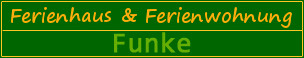 Herzlich WillkommenDie Heide- und Teichlandschaft ist ein idealer Urlaubs- und   Erholungsort für Naturliebhaber, Radwanderer, Ruhesuchende und an Geschichte interessierte Menschen. Viele Wander- und befestigte Radwege führen durch das überwiegend ebene Land. Sie sind vor allem für Familien mit Kindern und ältere   Menschen attraktiv.Wir bieten Ihnen ein Ferienhaus und/oder eine Ferienwohnung zur Übernachtung an.Ihre Familie FunkeAusstattung FerienwohnungUnterkunftsart: Ferienwohnung / Singlewohnung / für DurchreisendeService:Selbstverpflegung / Bäckermobil (Dienstag & Freitag)Wohnraumgrösse:
16m² + Duschbad und Kochbereich

Küche:
Grill, Kühlschrank, Gefrierfach, Kochfeld, Mini-Backofen

Wohnzimmer/Essgelegenheit:
Tischgruppe für 2 Personen, Schlafsofa für 2 Personen, Kinderbett, Aufbettung möglich

Badezimmer:
Dusche, Waschtisch, WC, Spiegelschrank, Handtuchablage, Handtuchheizkörper

Unterhaltung:
Fernseher, Satelliten-TV, Radio

Aussenbereich:
"Spielgarage" mit Kicker, Spielzeug vom LKW bis zum Federballspiel für die Unterhaltung der Kleinen

Ortstyp:
idyllisches Dorf mit Einkaufsmöglichkeiten, Angelteich, Apotheke, Arzt, Bus- und Bahnanbindung, Geldautomat(Sparkasse), 2 Gaststästten, Eiscafe, Kindergarten, Marktplatz, Post, Schule, Sportplatz

Sonstiges/Kommunikation:
Geeignet für Senioren, Kinder sind herzlich willkommen, für Rollstuhlfahrer geeignet, Nichtraucherdomizil, Kinderhochstuhl, E-Plus und Vodafone-Empfang, eingeschränkter O² Empfang

Fahrräder können nach Anfrage gemietet werden

Langzeitmiete sowie eine Unterkunft für Montagearbeiter ist auf Anfrage möglich!!!Preise Ferienwohnung- auf Anfrage    Zusätzliche Leistungen oder Vergünstigungen bei längerem Aufenthalt nach individueller Absprache.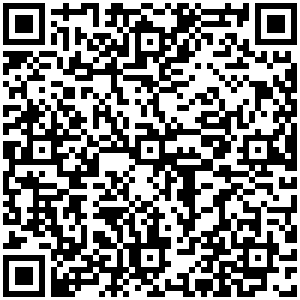 Digitale Visitenkarte für SmartphonesQR-Code Scanner wie barcoo etc. erforderlich!Karte von MückaKontaktFrau Regina Funke+49 35893 6505
Petershainer Weg 9602906 Mückahttp://www.hfunke.deferienhaus@hfunke.deUmgebungDie Oberlausitzer Heide und Teichlandschaft liegt im östlichsten Teil des Freistaates Sachsen mitten im Dreiländereck Deutschland–Tschechien–Polen, nur wenige Kilometer nordöstlich der Stadt Bautzen.Übersichtskarte Niederschlesischer-Oberlausitzkreis (NOL)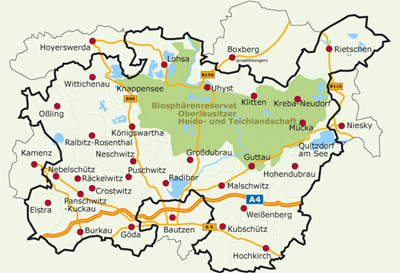 Ausgedehnte Waldflächen und mehr als tausend Teiche bilden das größte zusammenhängende Teichgebiet Deutschlands. Es ist Station und Brutstätte für Zugvögel und Heimat für viele, zum Teil bedrohte Tier- und Pflanzenarten. Hier finden sich Moorveilchen, Sonnentau und Glockenheide, der Fischotter, der Weißstorch und der Eisvogel. Mit ein bisschen Glück können Sie sogar den Seeadler beobachten.Anfahrtmit dem PKWvon BAB A4 über Bautzen – AS Kodersdorf (93) ca. 21km,  von BAB 15 über Cottbus – AS Roggosen (6) ca. 61 kmmit der Bahnvon Hoyerswerda oder von Görlitz zum Bahnhof Mückamit dem Busin Bautzen ankommend, vom August-Bebel-Platz (ZOB)nach Mücka (Schule) mit der Linie 6(Fahrzeit ca. 30 Minuten)Wohnzimmer mit Essgruppe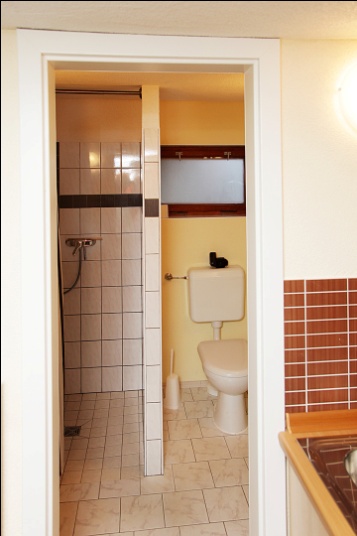 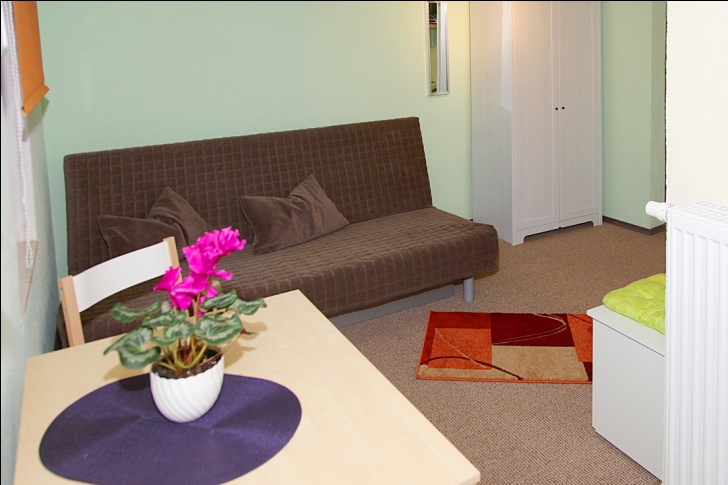 Duschbad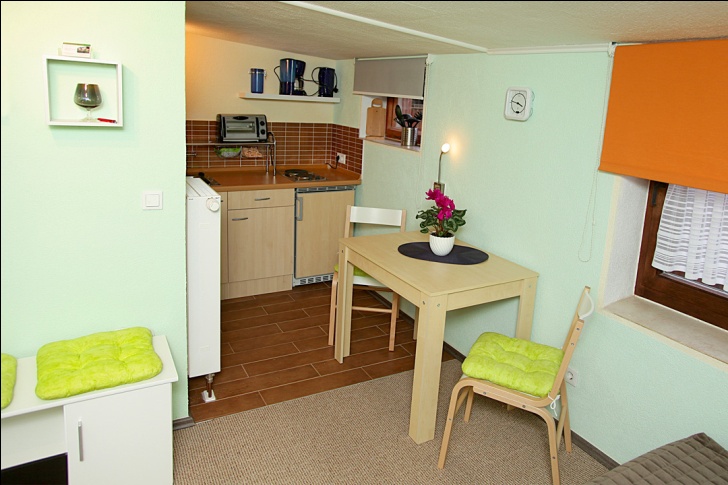 Küchenzeile 